Автор проекта:		Фёдоров Александр					ученик 6а класса МОУ со школа №2Руководитель проекта:			Кунакова Н.В.					учитель технологииг.Ртищево 2013г.План выполнения проекта:Проблема, цели и задача.Исследование и развитие идей.Определение требований к изделию.Разработка вариантов, идей.Оценка и выбор лучшего варианта.Планирование.Изготовление поделки.Оценка проделанной работыПроблема:На каникулы мне задали изготовить поделку.Я задумался: «Какую же поделку мне изготовить?» Хотелось бы, чтобы мой труд не пропал даром, и сделанная мною вещь пригодилась в дальнейшем.Поделка — это что-то сделанное своими руками из подручных материалов или из того, что уже совсем не нужно для нашего обихода.Существует множество различных поделок, изготовленных из самых разных материалов. У меня очень много ручек, карандашей, фломастеров, и они уже не умещаются в имеющуюся подставку и хранятся в целлофановом пакетике, что не очень удобно. Поэтому я решил изготовить своими руками дополнительную подставку для канцелярских принадлежностей.Возникла проблема выбора материала и варианта поделки. Ведь каждый материал требует определённых навыков работы с ним.А также хотелось бы, чтобы подставка для канцелярских принадлежностей получилась бы современной и красивой и сочеталась с интерьером комнаты. Цель:Получить навыки по изготовлению поделки познакомиться с материалами, особенностями работы с ними.Работа по изготовлению поделок очень кропотливая. В процессе выбора варианта поделки развивается мышление, воображение, формируется эстетический вкус. Изготовление поделки требует ловкости, внимательности, аккуратности и ответственного отношения к работе.Кроме того, сделанная мною подставка для канцелярских принадлежностей мне очень нужна.Задача:	Разработать и изготовить подставку для канцелярских принадлежностей с учётом интерьера комнаты.Изучить материалы для поделки и научиться работать с ними.Определение требований к поделкеИсследование материалов	1.Фанера, ДВП, ДСП – трудоёмкие в изготовлении и отделке.	2.Бумага, картон – недолговечные, трудоёмкие.	3.Металл – дорогой, трудоёмкий, сложно обработать в домашних условиях.	4.Древесина – нетрудоёмкая, дешёвая (можно использовать отходы), прочная и достаточно долговечная.	Вывод: лучший материал для изготовления подставки для канцелярских принадлежностей – древесина.Выбор отделки	Вывод: выбираю лак, так как он сохраняет вид текстуры древесины.Разработка вариантов и идейВарианты: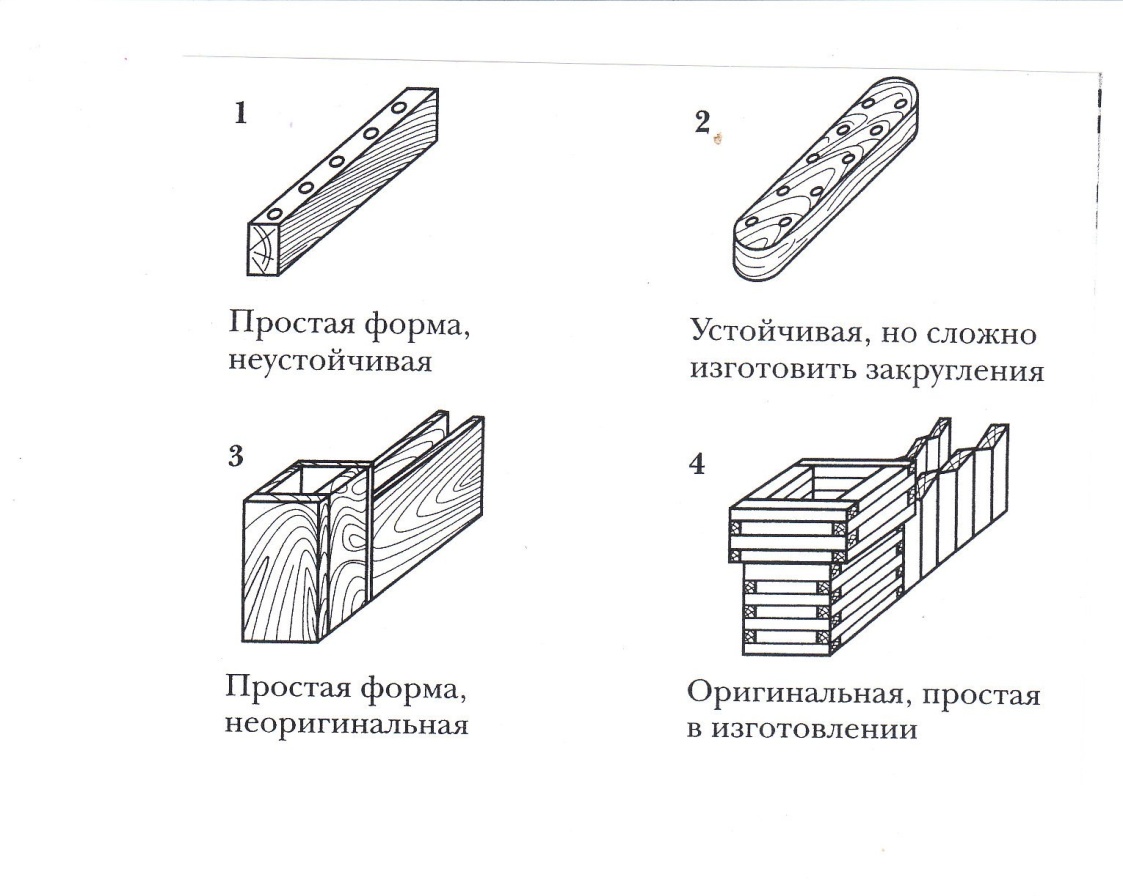 Оценка вариантов и выбор лучшегоВывод: по результатам оценки всех вариантов поделок вариант №4 оказался самым удачным.В этой модели ёмкость для карандашей – в виде башни, а отделение для бумаг – в виде крепостной стены.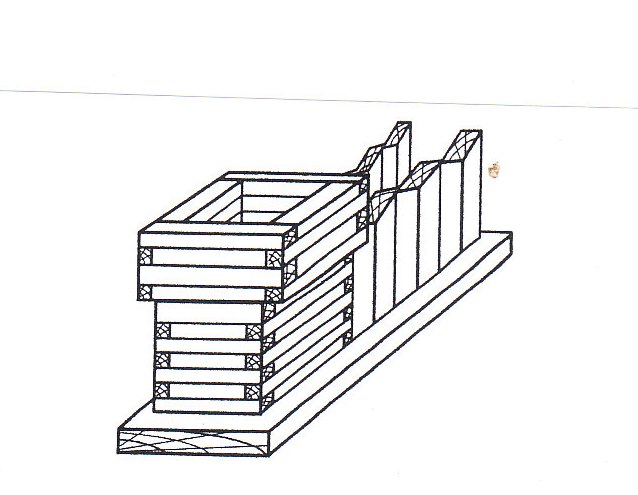 Эскиз изделия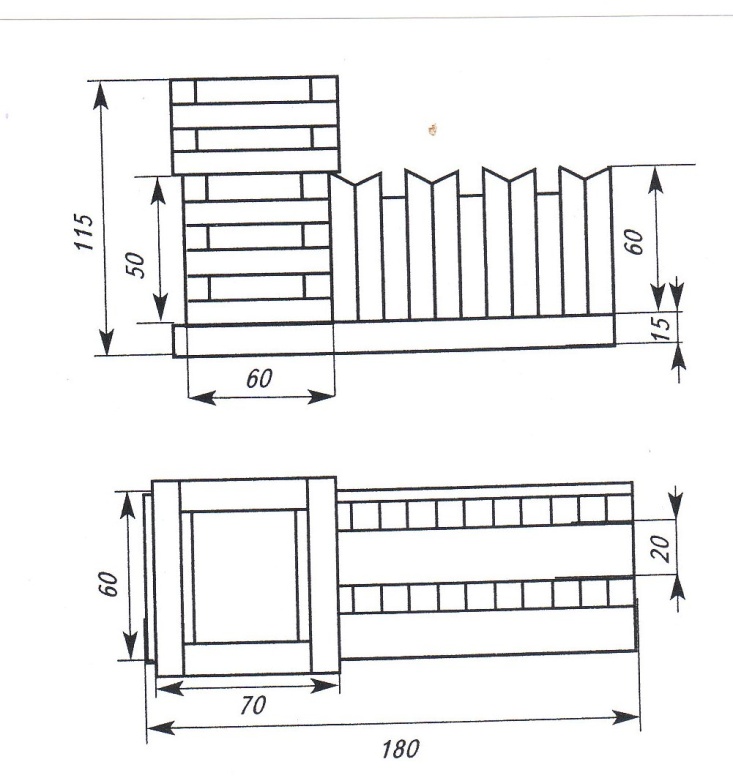 	Для изготовления основания потребуется доска размером 180х60х15(мм).	Для изготовления «крепостной стены»:	для основания – брусок размером 110х20х10 (мм);	для стен – бруски размером 	60х10х10 (мм) – 16 штук;						50х10х10 (мм) – 6 штук.	Для изготовления «башни» необходимы бруски размером 10х10 (мм):						60х10х10 (мм) – 12 штук;						40х10х10 (мм) – 12 штук;						70х10х10 (мм) – 8 штук;						50х10х10 (мм) – 8 штук.Технологическая картаСебестоимостьДеревянные бруски у меня нашлись в гараже (видимо остались отходы от каких-либо работ). Все необходимые инструменты, приспособления и дополнительные материалы были дома. Покупать что-либо для изготовления поделки не пришлось. Моё изделие получилось совсем бесплатным.Оценка проделанной работыПодставка для канцелярских принадлежностей получилась очень красивой. Она изготовлена аккуратно и качественно. Её приятно взять в руки. Это изделие можно использовать мне самому, а также подставку можно подарить другу на день Рождения.Я очень доволен своей работой. №п/п                                   № идеи№п/п Критерии оценки1123341Простота в изготовлении++-+++2Наличие необходимых инструментов и приспособлений++-+++3Экономичность++++++4Привлекательный внешний вид-----+5Наличие материала++++++6Оригинальность-----+№ п/пПоследовательность выполнения операцийИнструменты и оборудование1231На выбранной заготовке разметить и отпилить деталь размером 180х60х15 (мм). Зачистить её со всех сторон шлифовальной шкуркойКарандаш, линейка, ножовка, шлифовальная шкурка2От заготовки бруска разметить и отпилить деталь размером110х20х10 (мм). Зачистить её со всех сторон шлифовальной шкуркойКарандаш, линейка, ножовка, шлифовальная шкурка3От заготовки бруска разметить и отпилить 6 деталей размером 50х10х10 (мм) Зачистить их со всех сторон шлифовальной шкуркойКарандаш, линейка, ножовка, шлифовальная шкурка4От заготовки бруска разметить и отпилить 8 деталей размером 122х10х10 (мм)Карандаш, линейка, ножовка, шлифовальная шкурка5Полученные 8 деталей распилить пополам под углом 450.Зачистить полученные детали шлифовальной шкуркойКарандаш, линейка, ножовка, шлифовальная шкурка, стусло6Склеить 2 «крепостные стены», вставив между ними брусок размером 120х20х10 (мм)Клей «Титан»7От заготовки бруска разметить и отпилить 8 деталей размером 70х10х10 (мм) Зачистить их со всех сторон шлифовальной шкуркойКарандаш, линейка, ножовка, шлифовальная шкурка8От заготовки бруска разметить и отпилить 12 деталей размером 60х10х10 (мм) Зачистить их со всех сторон шлифовальной шкуркойКарандаш, линейка, ножовка, шлифовальная шкурка9От заготовки бруска разметить и отпилить 8 деталей размером 50х10х10 (мм) Зачистить их со всех сторон шлифовальной шкуркойКарандаш, линейка, ножовка, шлифовальная шкурка10От заготовки бруска разметить и отпилить 12 деталей размером 40х10х10 (мм) Зачистить их со всех сторон шлифовальной шкуркойКарандаш, линейка, ножовка, шлифовальная шкурка11Склеить «башню»Клей «Титан»12Приклеить к основанию «крепостную стену» и «башню»Клей «Титан»13Покрыть изделие лакомДекоративно-защитный лак, кисть